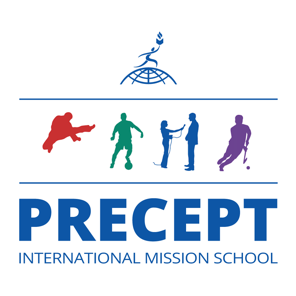 Application Form			To ensure proper consideration, please fill in the information below as completely and accurately as possible. Attach your photo, then send this form and the photo to the following email: ims@eurasiaprecept.orgWhat faculty would you like to attend? (underline)      	 Taekwon-Do            	   			 Soccer     	   	                       			FloorballWho informed you about and motivated to become a student at the International Mission School? __________________________Student’s InformationStudent’s Christian lifeAcademic RecordsSport activity Financial CommitmentI will cover the cost for the studies of a student at the International Mission School which is €2000/year.Date: Signature:FULL NAMEFULL NAMEFULL NAMEFirst NameMiddle NameLast NameBIRTH DATEBIRTH DATEBIRTH DATEDayMonthYearFULL ADDRESSFULL ADDRESSFULL ADDRESSCountryCityStreet/Postal CodeCONTACT DETAILSCONTACT DETAILSCONTACT DETAILSHome telephoneMobile telephoneEmailBODY BODY BODY HeightWeightPulseOTHEROTHEROTHEROccupationMarital StatusLanguages you speakPersonal Testimony (300 words):CHURCH ATTENDANCECHURCH ATTENDANCECHURCH ATTENDANCEName of the churchFull Name of the Pastor/HeadPastor’s Phone/EmailPERSONAL BAPTISMPERSONAL BAPTISMPERSONAL BAPTISMYearChurchPastor’s Name/Phone/EmailINVOLVEMENT IN CHRISTIAN WORK (120 words)INVOLVEMENT IN CHRISTIAN WORK (120 words)INVOLVEMENT IN CHRISTIAN WORK (120 words)Study InstitutionYears of attendanceFinal degreeType of practiced sportAchievementInjuriesConsequences of injuriesHealth problems in the pastHealth problems nowWhy do you want to become a student in the International Mission School?Why do you want to become a student in the International Mission School?1.2.3.What are your plans after graduation?What are your plans after graduation?1.2.3.